IntroductionThis May, we will be hosting our 7th Annual Affordable Housing Week (AHW)! This years events will consist of both in-person and virtual events. Robust social media is vital to build momentum and harness energy around affordable housing that is expected with AHW. Whether you are a host or participant, we’d love your voice in sharing the enthusiasm for AHW 2022!Theme – ALL IN FOR HOUSING!AHW 2022 is an opportunity for AHW participants to highlight the role affordable housing plays in staabilzing communities and share information on how we can organize for what our communities need to thrive. By being “ALL IN FOR HOUSING,” we want to build momentum to go BIG on housing investments and bold policies that enable comunities to thrive.Social media tools Inspire action for affordable homes by using social media to promote #AHW2022! Here's how you & your organization can participate:Share quotes/pictures from AWH online eventsShare something you learned about affordable housing needs Share a solution/policy you supportShare city and county proclamationsTag & retweet others to amplify #AHW2022 and #All_In_For_Housing #Allin4HousingPro tip: Don't start your tweet with @! Far fewer people will see it. A short link to the AHW page is https://bit.ly/3hljwn3. Draft posts:“Affordable Housing Week will be on May 8th to 14th! Join the housing movement—for informative & fun events to coalesce around advancing effective housing strategies #AHW2022 #Allin4Housing“Every year, housing advocates gather around King County to re-energize around housing strategies and build momentum for bold action during #AffordableHousingWeek. Joining us for #AHW2022 May 8-14 and go #Allin4Housing!”Join us for the 7th Annual Affordable Housing Week Kickoff Event on Monday, May 9 from 3 - 4:30 pm! We are excited to have an amazing panel who will discuss homelessness and affordable housing in King County. Our panelists include HDC Executive Director Patience Malaba, King County Councilmember Girmay Zahilay, and author and Assistant Professor at the University of Washington Gregg Colburn. #AHW2022 #Allin4Housing https://www.housingconsortium.org/calendar/#!event/2022/5/9/affordable-housing-week-kickoff-eventWe need more abundant housing in our region! Homelessness is a housing problem. Join us @Wing Luke Museum's Tateuchi Story Theater in kicking off #AHW2022 on May 9th at 3:00pm with this amazing panel to discuss homelessness and affordable housing in King County. The panel includes HDC Executive Director Patience Malaba, King County Councilmember Girmay Zahilay, and author and Assistant Professor at the University of Washington Gregg Colburn #AHW2022 #Allin4Housing https://www.housingconsortium.org/calendar/#!event/2022/5/9/affordable-housing-week-kickoff-eventOn #AHW2022 May 10th at 6:25pm we are excited to join @The Urbanist who will host their May meetup conversation with our region’s affordable housing champion @King County Chair Claudia Balducci, who will talking about her vision for the region. #MoreAffordableHomes#AHW2022 https://www.theurbanist.org/calendar/ Happening on #AHW2022 May 10th at 9am is the Veteran, Seniors and Human Services Levy Summit. The VSHSL levy was overwhelmingly renewed by voters in 2017 and is up for renewal in 2023. It has connected hundreds of thousands of veterans, active service members, seniors and vulnerable.The Veterans, Seniors and Human Services Levy (VSHSL) team is partnering with community groups from across King County to host a series of community conversations to receive YOUR input on issues related to the VSHSL as King County begins to plan for renewal of the VSHSL in 2023. Register to join the Summit on #AHW2022 https://www.eventbrite.com/e/vshsl-2022-summit-registration-267865822887Community Conversations will be held throughout the spring and summer. The VSHSL Team invites you to join all those relevant to your community! Register to join the summit on#AHW2022 #Allin4Housing https://www.eventbrite.com/e/vshsl-2022-summit-registration-267865822887@KingCountyVetsProgram supports veterans through investments and services to improve and stabilize their housing, health, social engagement, and by strengthening King County's network of veterans services #AHW2022 #Allin4Housing@KingCountyVetsProgram has created housing and supportive services so that every Veteran returning to King County after serving our country can secure a safe and stable home. Learn more about the great work made possible by this levy www.kingcounty.gov/VSHS#AHW2022 #Allin4HousingUsing a strengths-based approach and leaning on the resiliency of communities who experience vulnerability, VSHSL serves those who—because of current or historical exposure to trauma, violence, poverty, bias, racism, stigma, discrimination, disability or chronic illness—have an increased susceptibility to reduced health, housing, financial or social stability outcomes. Join the VSHSL Summit on #AHW2022 #Allin4Housinghttps://www.eventbrite.com/e/vshsl-2022-summit-registration-267865822887Check out the Mapping Prevention 2020, a research project funded by VSHSL, on existing efforts to prevent violence, with a focus on strategies that address racism and its intersections with sexism and other forms of oppression. Join the VSHSL Summit on #AHW2022 Allin4Housinghttps://www.eventbrite.com/e/vshsl-2022-summit-registration-267865822887At the VSHSL Summit on #AHW2022 https://www.eventbrite.com/e/vshsl-2022-summit-registration-267865822887 you can join:Exclusive trainings on Diversity Equity and Inclusion, Compassion Fatigue, & Mental Health LiteracyInteractive workshops from community partnersNetworking fairs featuring human services organizations, serving veterans, seniors, and resilient communitiesPanels and presentations from community partners on issues related to housing, veterans resources, civil legal aid, nonprofit wage and benefits survey, countywide information exchange, embedding equity in management practices, and more!“Affordable Housing Week is almost here! Will we see you at one of these events? We are excited to see so many housing advocates and residents who care deeply about…. May 8-14 for #AHW2022. Check out the events set for the week https://bit.ly/3hljwn3.”We all believe that housing is a human right and a cornerstone for thriving and equitable communities #Allin4Housing. Join us for the Affordable Housing Week Kick Off event! #AHW2022 #Allin4Housing https://www.housingconsortium.org/calendar/#!event/2022/5/9/affordable-housing-week-kickoff-eventWe believe that everyone should live with dignity in safe, healthy, and affordable homes. #AHW2022 Join us for the Affordable Housing Week Kick Off event! #AHW2022 #Allin4Housing https://www.housingconsortium.org/calendar/#!event/2022/5/9/affordable-housing-week-kickoff-eventHashtags - #AffordableHousingWeek; #AHW2022; #All_In_For_Housing; #Allin4HousingTwitter: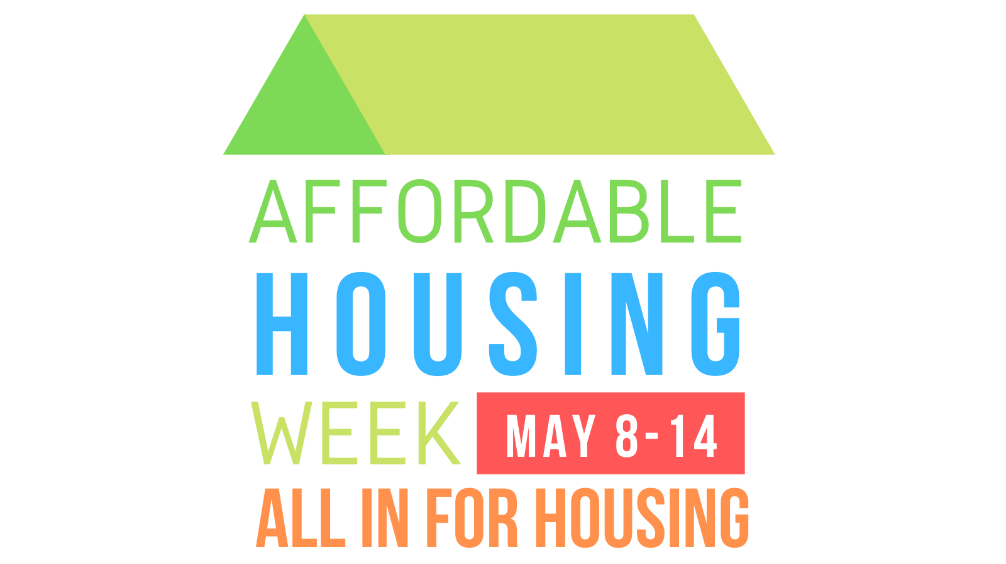 

Facebook: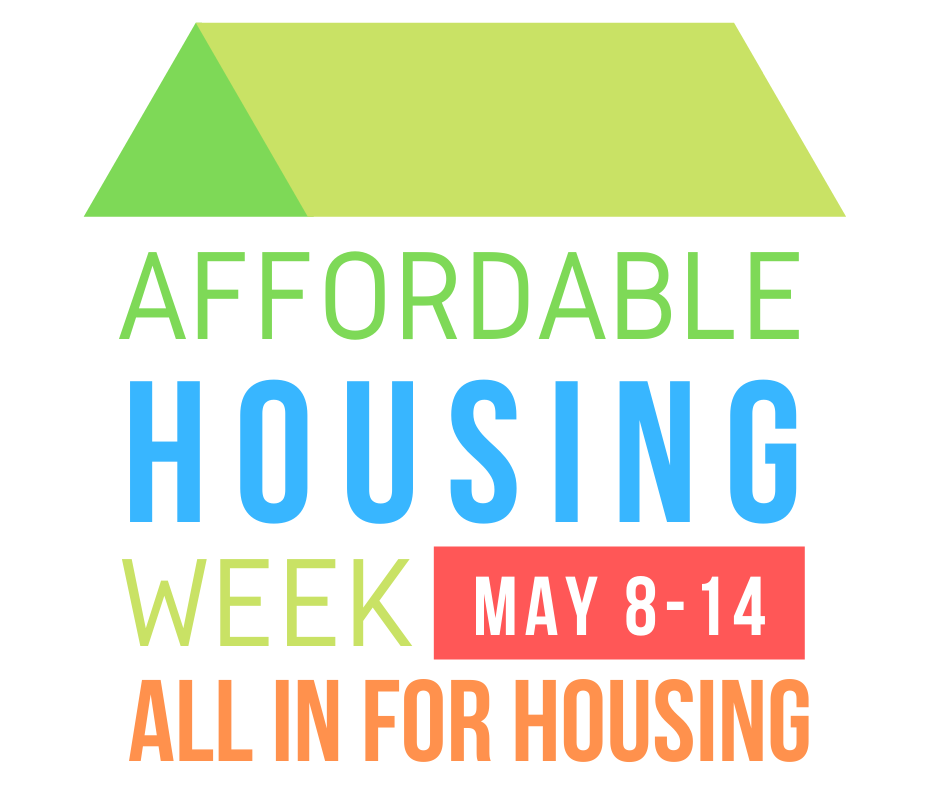 Media Outlets:Seattle Times: @SeattleTimes Project Homeless: @TimesHomelessThe Stranger: @TheStrangerKUOW: @KUOWKIRO 7: @KIRO7SeattleAuburn Reporter: @AuburnReporterBellevue Reporter: @BelReporter B-Town (Burien) Blog: @btownblogBothell-Kenmore Reporter: @Bothell_Kenmore Crosscut: @CrosscutKent Reporter: @KentReporter Kirkland Reporter: @KirklandReport Mercer Island Reporter: @MIReporter Redmond Reporter: @RedmondReporter Renton Reporter: @RentonReporterSouth Seattle Emerald: @SoSeaEmeraldShoreline Area News: @ShorelineareaThe Urbanist: @UrbanistOrgTukwila Reporter: @ TukwilaReporterWoodinville Weekly: @WdvlWeeklyGovernments:Bellevue: @BellevueWA Bothell: @CityofBothell Burien: @BurienCovington: @CovingtonWash Des Moines: @DesMoinesWA Duvall: @CityofDuvall Federal Way: @WAFederalWay Issaquah: @CityofIssaquah Kenmore: @KenmoreWA Kent: @CityofKent King County: @KingCountyWA, @KCCouncil, @KCExec Lake Forest Park: @CityofLFP Mercer Island: @MercerGov Newcastle: @CityofNewcastle Redmond: @CityOfRedmond Renton: @CityofRenton Sammamish: @CityofSammamish Seattle: @SeattleCouncil Shoreline: @ShorelineWAGov Snoqualmie: @SnoqualmieGov Tukwila: @CityofTukwilaWoodinville: @WoodinvilleCity
… and us! @HDC_SeaKC